令和5年度　∞KON ROOMでKONなことやってみたい！【企画】応募用紙締切は、令和５年８月３０日（木）18:00です。　　　　　※応募用紙1枚につき1点です。それ以上、応募される方はコピーしてください。令和5年度　∞KON ROOMでKONなことやってみたい！【企画】応募用紙＜記入例＞締切は、令和５年８月３０日（木）18:00です。　　　　　※応募用紙1枚につき1点です。それ以上、応募される方はコピーしてください。企画内容【必須項目】企画タイトル(※仮称で結構です)企画内容【必須項目】開催目的企画内容【必須項目】企画内容(※具体的内容が分かる資料がありましたら、一緒にご提出ください)企画内容【必須項目】想定する対象者（当てはまるもの全てにチェック☑）□　子ども(未就学児・小学生・中学生・高校生・大学生・その他)　　□ 子どもとその親□　若年層(20～３0代)　　□　シニア層　　□　ミドル世代(30代後半～50代前半)□　その他　　　　　　　　　　　　　　　　　　　　　　　　　　　　　　　　　　企画内容【必須項目】募集人数・定員企画内容【必須項目】所要時間（実施希望日時等の希望があれば併記）企画内容【必須項目】必要物企画内容【必須項目】参加費目安（ワークショップ・工作系など参加費を徴収する場合）応募される方・代表者【必須項目】　　　〒住所応募される方・代表者【必須項目】（ふりがな）氏名応募される方・代表者【必須項目】年齢応募される方・代表者【必須項目】TEL（日中連絡の取れる番号）応募される方・代表者【必須項目】E-mail応募方法下記の方法で応募ください。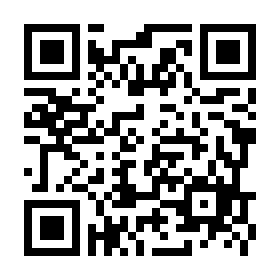 ■右のQRコードのフォームから応募■∞KON ROOM受付に提出企画内容【必須項目】企画タイトル(※仮称で結構です)「初めてのスマホ講座」企画内容【必須項目】開催目的スマホを使ったことがない人や、使い方が分からない人など、主に高齢者向けの初級講座を開催することで、高齢者同士の仲間づくり、交流の場づくりを行います。企画内容【必須項目】企画内容(※具体的な内容が分かる資料がありましたら、一緒にご提出ください)初心者歓迎！スマホの使い方が分からない、購入したいけど難しそうなどスマホの使い方に不安のある方に向けて講師が丁寧にお教えします。企画内容【必須項目】想定する対象者（当てはまるもの全てにチェック☑）□　子ども(未就学児・小学生・中学生・高校生・大学生・その他)　　□ 子どもとその親□　若年層(20～３0代)　　☑　シニア層　　□　ミドル世代(30代後半～50代前半)☑　その他シニア層以外も参加可能　　　　　　　　　　　　　　　　　　　　　　　　　　　　　　　　　　企画内容【必須項目】募集人数・定員4名企画内容【必須項目】所要時間（実施希望日時等の希望があれば併記）1.5時間(7/■、8/●の10時〜１１時半)　※準備・撤収時間を含めると3時間必要企画内容【必須項目】必要物プロジェクター・スクリーン・PC　各1台（借用を希望します）/スマホ(参加者各自)企画内容【必須項目】参加費目安（ワークショップ・工作系など参加費を徴収する場合）500円応募される方・代表者【必須項目】　　　〒　○○○○‐××××住所　　大阪府富田林市〇○１－１－１応募される方・代表者【必須項目】（ふりがな）　こんごう　はなこ氏名　　金剛　花子　(屋号：スマホ教室　KONGO)応募される方・代表者【必須項目】年齢　　46歳応募される方・代表者【必須項目】TEL（日中連絡の取れる番号）　　０９０―××××―××××応募される方・代表者【必須項目】E-mail　　○○○○＠■■■.ｊｐ応募方法下記の方法で応募ください。■右のQRコードのフォームから応募■∞KON ROOM受付に提出